Maryland Parents of Blind Children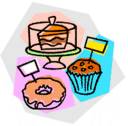 Breakfast and Bake SaleSaturday, March 21, 2020National Federation of the Blind200 E. Wells St. Baltimore, MD 212307:00 amChildren and mentors enjoy cooking and preparing breakfast together9:00 amEnjoy breakfast, served by our kids10:00 amFundraiser Bake SaleBring your favorite baked goods to donate to our fundraiser bake sale.  All baked goods will be sold during the Greater Baltimore Chapter Meeting.  The kids will be able to participate in selling and auctioning the baked goods.Please contact Melissa Riccobono to let her know what items you will be bringing.MelissaARiccobono@gmail.com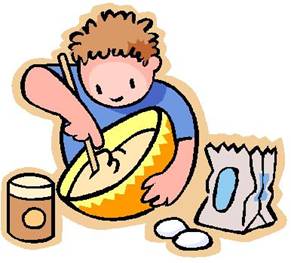 Come join us for a morning full of learning and fun!